                                  ICIDA-2023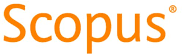 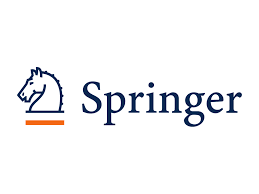 2nd International Conference on Innovations in Data AnalyticsOrganized byEminent College of Management and Technology (ECMT), West Bengal, India in collaboration with International Knowledge Research Foundation (IKRF)Technically Sponsored by:Scientific Innovation Research Group (SIRG), EgyptScientific Research Group in Egypt (SRGE), EgyptSETIT Research Lab.  Sfax University –TunisiaCI2S lab, Buenos Aires, Argentina                                  29th -30th November, 2023 (Hybrid Mode)              ************** CALL FOR PAPERS **************         Conference Website:  http://icida.ikrf.in  SPECIAL SESSIONEmerging Trends in  Data Science, Communication and Information SecuritySESSION ORGANIZERS:SESSION DESCRIPTION:The world has witnessed tremendous growth in big data analytics and also the research on the implementation of machine learning and deep learning models in diversified fields such as Text Analytics, Log Streaming, Medical Imaging, Network Traffic Pattern Mining, Intelligent Transportation System, Cloud computing, Information security, Communication techniques and IoT based applications. Such tremendous growth poses a challenging requirement for future data analytics applications. The future applications will encompass human-to-machine and machine-to-machine interactions to form real-time complex environments. Thus, the computer aided applications needs to combine features of computational application with Machine Learning and Deep Learning compatibility. Data analytics provides an interdisciplinary framework that is essential to support the current trend for solving the real‐world problems collaboratively supported by fast and efficient communication techniques. With growth of digital era lot of significant and important data is being transacted online leading to issues related to integrity and security of data . The session planned is an effort to bring together researchers working at the intersection of data science, communication, information security, data mining, machine learning, deep learning, evolutionary computation, optimization and reinforcement learning, and it will help interested researchers outside of the field gain a high-level view about the current state of the art and potential directions for future contributions.PUBLICATION AND SUBMISSION PROCEDUREThe conference aims at carrying out double-blind review process. The papers submitted by the authors will be assessed based on their technical suitability, the scope of work, plagiarism, novelty, clarity, completeness, relevance, significance, and research contribution. The conference proceedings will be published in Springer Lecture Notes in Networks and System (LNNS) Series, now indexed by: ISI Proceedings, DBLP. Ulrich's, EI-Compendex, SCOPUS, Zentralblatt Math, MetaPress,  Springerlink. Some of the selected high-quality papers of ICIDA 2023 with extended versions will be published in any one of the reputed journals (indexed by SCOPUS, SCIE, ACM Digital Library, DBLP, WOS) from International Publishers.Paper submission system of easy chair: https://cmt3.research.microsoft.com/ICIDA2023NOTE: While submitting the paper in this special session, please specify [Emerging Trends in  Data Science, Communication and Information Security] at the top (above paper title) of the first page of your paper.DEADLINE TO REMEMBER: 30th July 2023* * * * * *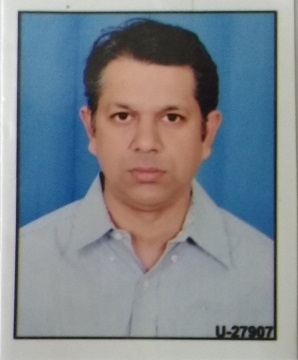 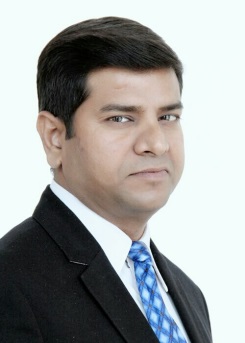 Dr. Sachin KumarDepartment of Electronics & Comm. EngineeringAmity University Uttar PradeshLucknow CampusM.No: 9411907335Email: skumar3@lko.amity.eduDr. K K SinghDepartment of Electronics & Comm. EngineeringAmity University Uttar PradeshLucknow CampusM.No: 9415397255Email: kksingh@lko.amity.edu